Znajdź różnice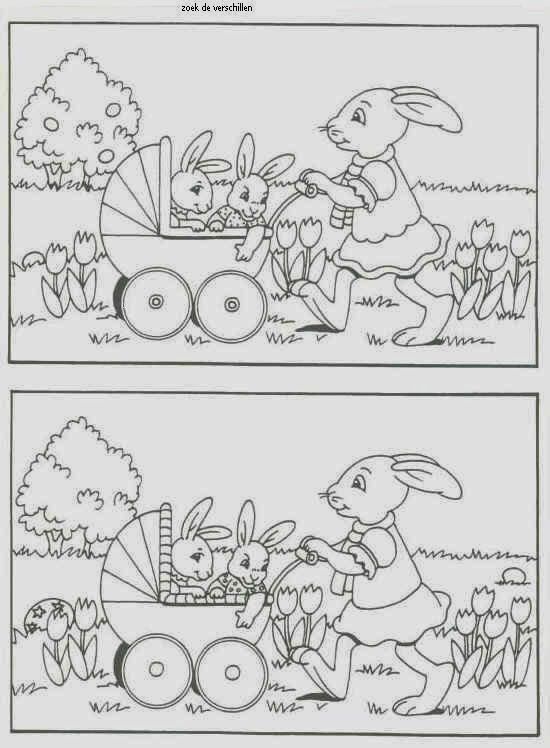 